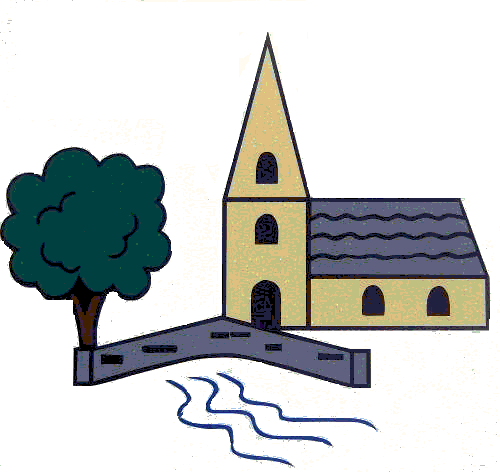 				Deputy Headteacher:  Miss Lucy Taylor“Challenge and enjoyment leading to excellence for all”Headteacher: Mrs L Bamforth25th March 2020Dear parents/carers,	We are now just over half-way through the first week of school closures. I have seen some amazing displays of ‘home schooling’ in posts on social media but I wanted to write to you to reiterate that we don’t expect you to set up your homes like classrooms and sometimes, especially in uncertain times, children will just need cuddles, reassurances and time. I am also very conscious that some parents will be working from home and it is difficult to give your children your full attention. And that is ok too. I have put some top tips below to help and guide you – but please remember, this is a very unusual time for us all and there is certainly no judgement from us! Top Tips for Surviving School Closures!Be realistic about what you can do You're not expected to become teachers and your children aren't expected to learn as they do in school. Simply providing your children with some structure at home will help them to adapt. Use the tips below to help you make this work for your householdExperiment in the first week, then take stock. What's working and what isn't? Ask your children, involve them tooShare the load if there are 2 parents at home. Split the day into 2-3 hour slots and take turns so you can do your own work Take care of your own health and wellbeing. This will be new for your entire household, so give it time to settle. Take a look at the links we send out, as well as the emails that your child’s class teacher is sending out and also the websiteKeep to a timetable wherever possibleCreate and stick to a routine if you can. This is what children are used to. For example, eat breakfast at the same time and make sure they're dressed before starting the ‘school’ day – avoid staying in pyjamas!Involve your children in setting the timetable where possible. It’s a great opportunity for them to manage their own time better and it’ll give them ownership Check in with your children and try to keep to the timetable, but be flexible. If a task/activity is going well or they want more time, let it extend where possibleIf you have more than 1 child at home, consider combining their timetables. For example, they might exercise and do maths together – see what works for your householdDesignate a working space if possible, and at the end of the day have a clear cut-off to signal school time is over Stick the timetable up on the wall so everyone knows what they should be doing when, and tick activities off throughout the dayDistinguish between weekdays and weekends, to separate school life and home life. This may need to alter around your working patterns and this is ok tooMake time for exercise and breaks throughout the dayStart each morning with a PE lesson at 9am with Joe Wicks - https://www.youtube.com/playlist?list=PLyCLoPd4VxBvQafyve889qVcPxYEjdSTlIf you have a garden, use it regularly. If you don’t, try to get out once a day as permitted by the government (households can be together outdoors but 2 metres apart from others) Get your children to write a diary of what they did each day – this can be a clear sign that the ‘school day’ has endedOther activities to keep children engaged throughout the dayWhere you have more freedom in the timetable, make time for other activities. Add some creative time or watch a dance video from Go Noodle to get the heart-rate going https://www.youtube.com/channel/UC2YBT7HYqCbbvzu3kKZ3wnwGet your children to write postcards to their grandparents or to pen palsAsk grandparents to listen to your children read on FaceTime (or ask grandparents to read to younger children)Give them chores to do so they feel more responsible about the daily routine at homeAsk them to help you cook and bake Accept that they'll probably watch more TV/spend time on their phone/tablet – that's ok but you might want to set/agree some screen time limitsYour child’s class teacher will/has been emailing (either you as parents, or your child depending on their age) – so feel free to interact there. We are building up a bank of resources on the website (have had a few teething problems there!) but that should be up and running in the next few days. I am available to contact on office@ripponden.calderdale.sch.uk and will check these emails really regularly. The school mobile is 07399 326030 and you are welcome to call that should you need.Mrs Kenny and I will be making telephone calls over the next couple of days just to make sure you are ok and that you don’t need anything – but as always, please ask if you need support. Best regardsLorraine BamforthHeadteacher